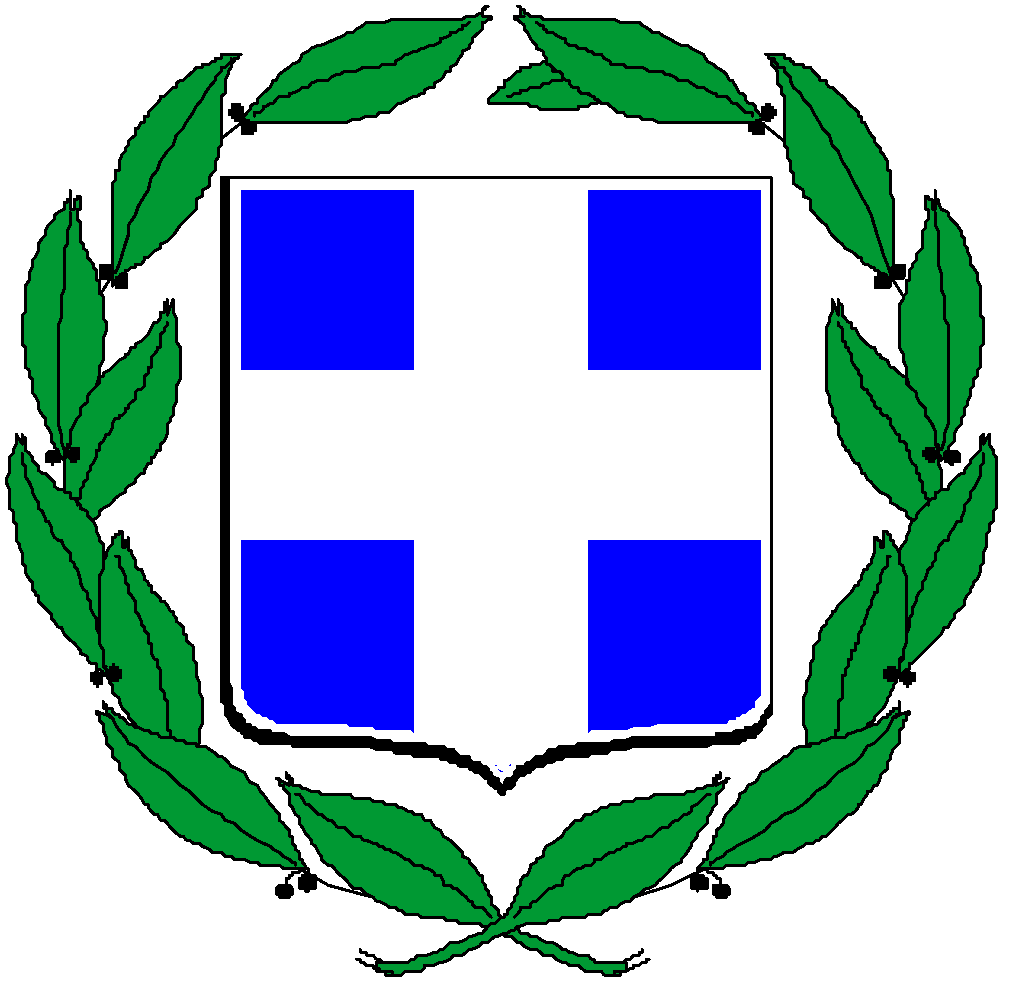          ΑΝΑΚΟΙΝΟΠΟΙΗΣΗ (προσθήκη: α) τροποποίησης τοποθέτησης Γιαννακουδάκη Δημητρίου και β) αποδέσμευση του Τζαγκαράκη Εμμανουήλ, ο οποίος έχει αποσπαστεί μερικώς εντός του ΠΥΣΔΕ)ΕΛΛΗΝΙΚΗ ΔΗΜΟΚΡΑΤΙΑ                 ΥΠΟΥΡΓΕΙΟ ΠΑΙΔΕΙΑΣ ΚΑΙ ΘΡΗΣΚΕΥΜΑΤΩΝΠΕΡΙΦΕΡ. Δ/ΝΣΗ Π. & Δ. ΕΚΠ/ΣΗΣ ΚΡΗΤΗΣ	            Δ/ΝΣΗ Δ/ΘΜΙΑΣ ΕΚΠ/ΣΗΣ  Ν. ΡΕΘΥΜΝΟΥ		                          ΠΥΣΔΕ			  				Καλλ. Παρέν- Σιγανού 4, 74 100- Ρέθυμνο  Πληροφορίες: Σπύρος  Λόκος			Τηλέφωνο: 28310-50613Ε-mail: pysde-reth@sch.grΑ  Ν  Α  Κ  Ο  Ι  Ν  Ω  Σ  Η       Το ΠΥΣΔΕ Ρεθύμνου  με την αριθ. 26/01-11-2021 Πράξη του (θέματα 1ο, 2ο,3ο, 4ο),    εισηγείται: Α) Την παρακάτω τροποποίηση/συμπλήρωση διάθεσης εκπαιδευτικού Γενικής Παιδείας για συμπλήρωση του υποχρεωτικού του ωραρίου μέχρι το τέλος του διδακτικού έτους 2021-2022  ως παρακάτω:Νινίκας  Δημήτριος,  κλάδου ΠΕ01  του  1ου ΓΕΛ Ρεθύμνου,  ο οποίος έχει ήδη  διατεθεί στο 4ο Γυμνάσιο Ρεθύμνου για 10 ώρες,  ανακαλείται η εν λόγω  διάθεσή του, και διατίθεται στο Πειραματικό Γυμνάσιο Ρεθύμνου Παν/μίου Κρήτης για 2 ώρες και στο Εσπερινό ΓΕ.Λ. Ρεθύμνου για  3 ώρες (έχει μείωση ωραρίου λόγω συνδικαλιστικής άδειας και το ωράριό του στο 1ο ΓΕ.Λ. Ρεθύμνου θα είναι 7 ώρες).Β)  Την τροποποίηση προσωρινής τοποθέτησης   μέχρι το τέλος του διδακτικού έτους 2021-2022  2022  νεοδιόριστων  εκπαιδευτικών Γενικής Παιδείας,  ως παρακάτω:   Γ) Την παρακάτω τροποποίηση απόσπασης εκπαιδευτικού Γενικής Παιδείας του ΠΥΣΔΕ Ρεθύμνου μέχρι το τέλος του διδακτικού έτους 2021-2022 ως παρακάτω:Δ)  Τις παρακάτω τροποποιήσεις προσωρινής τοποθέτησης  σε λειτουργικά κενά μέχρι το τέλος του διδακτικού έτους 2021-2022  αναπληρωτών εκπαιδευτικών Γενικής Παιδείας ως παρακάτω:Ρέθυμνο 01-11-2021Από το ΠΥΣΔΕ  ΡεθύμνουΟ γραμματέας του ΠΥΣΔΕ				            Ο  Πρόεδρος του ΠΥΣΔΕ     Σπυρίδων Λόκος				          	                 Ιωάννης  Γαζανός                                       ΕπώνυμοΌνομαΚλάδος ΔιορισμούΩΡΑΡΙΟΜΟΡΙΑΣειρά ΔιορισμούΣΧΟΛΕΙΑ ΤΟΠΟΘΕΤΗΣΗΣΩΡΕΣΓΙΑΝΝΑΚΗΕΜΜΑΝΟΥΕΛΑΠΕ06214581ο ΕΠΑ.Λ. ΡΕΘΥΜΝΟΥ (ανακαλείται), ΜΟΥΣΙΚΟ ΓΥΜΝΑΣΙΟ ΡΕΘΥΜΝΟΥ (προστίθεται)0 αντί 21, 21ΚΥΠΡΑΙΟΣΝΙΚΟΛΑΟΣ-ΘΕΟΦΑΝΗΣΠΕ842002 5ο ΓΥΜΝΑΣΙΟ ΡΕΘΥΜΝΟΥ (παραμένει), ΓΥΜΝΑΣΙΟ ΚΟΞΑΡΕΣ (τροποποιείται)18, 6 (4 αντί 3 ώρες  ώρες υπερωριακά)ΕΠΩΝΥΜΟΟΝΟΜΑΚΛΑΔΟΣΣΧΟΛΕΙΟ ΟΡΓΑΝΙΚΗΣΜΟΡΙΑΣΧΟΛΕΙΑ ΤΟΠΟΘΕΤΗΣΗΣΩΡΕΣΚΑΤΣΟΓΡΙΔΑΚΗΣΣΤΥΛΙΑΝΟΣΠΕ04.012ο ΓΕΛ ΡΕΘΥΜΝΟΥ46,472ΕΣΠΕΡΙΝΟ ΓΕΛ ΡΕΘΥΜΝΟΥ (τροποποίηση μερικής απόσπασης)13 (με 1 ώρα υπερωριακά) αντί 11ΤΖΑΓΚΑΡΑΚΗΣΕΜΜΑΝΟΥΗΛΠΕ861ο ΕΠΑΛ ΡΕΘΥΜΝΟΥΕΣΠΕΡΙΝΟ ΕΠΑΛ (μερική απόσπαση)9 ΑΠΟΔΕΣΜΕΥΕΤΑΙ ΛΟΓΩ ΑΝΤΙΚΑΤΑΣΤΑΣΗΣΕΠΙΘΕΤΟΟΝΟΜΑΕΙΔΙΚΟΤΗΤΑΣΥΝΟΛΟ 
ΩΡΩΝ                                                                 ΣΧΟΛΕΙΟ/ΩΡΕΣΩΡΕΣΛΟΓΚΑΚΗΧΡΥΣΗΠΕ04.0223ΠΕΙΡΑΜΑΤΙΚΟ ΓΥΜΝΑΣΙΟ ΡΕΘΥΜΝΟΥ (ανακαλείται)0 αντί 23ΛΟΓΚΑΚΗΧΡΥΣΗΠΕ04.0223ΓΕΛ ΠΑΝΟΡΜΟΥ (προστίθεται)10ΛΟΓΚΑΚΗΧΡΥΣΗΠΕ04.0223ΕΠΑΛ ΓΑΡΑΖΟΥ (προστίθεται)9ΛΟΓΚΑΚΗΧΡΥΣΗΠΕ04.0223ΓΥΜΝΑΣΙΟ ΓΑΡΑΖΟΥ (προστίθεται)4ΚΩΝΣΤΑΝΤΙΝΟΥΠΑΝΑΓΙΩΤΗΣΠΕ04.0523ΕΣΠΕΡΙΝΟ ΓΕΛ ΜΥΛΟΠΟΤΑΜΟΥ  (παραμένει)12ΚΩΝΣΤΑΝΤΙΝΟΥΠΑΝΑΓΙΩΤΗΣΠΕ04.0523ΓΥΜΝΑΣΙΟ ΑΤΣΙΠΟΠΟΥΛΟΥ (τροποποιείται)5 αντί 11ΚΩΝΣΤΑΝΤΙΝΟΥΠΑΝΑΓΙΩΤΗΣΠΕ04.0523ΓΥΜΝΑΣΙΟ ΠΑΝΟΡΜΟΥ (προστίθεται)6ΓΙΑΒΡΙΔΗΑΙΚΑΤΕΡΙΝΗΠΕ08212ο ΗΜΕΡΗΣΙΟ ΓΥΜΝΑΣΙΟ ΡΕΘΥΜΝΟΥ (τροποποιείται)18 αντί 15 (έχει μειωμένο ωράριο λόγω συνδικαλιστικής άδειας) ΓΙΑΒΡΙΔΗΑΙΚΑΤΕΡΙΝΗΠΕ0821ΗΜΕΡΗΣΙΟ ΓΥΜΝΑΣΙΟ ΑΝΩΓΕΙΩΝ ΡΕΘΥΜΝΟΥ (ανακαλείται)0 αντί 6ΓΙΑΝΝΑΚΟΥΔΑΚΗΣΔΗΜΗΤΡΙΟΣΠΕ8323ΓΥΜΝΑΣΙΟ ΑΤΣΙΠΟΠΟΥΛΟΥ (τροποποιείται)8 αντί 9ΓΙΑΝΝΑΚΟΥΔΑΚΗΣΔΗΜΗΤΡΙΟΣΠΕ8323ΠΕΙΡΑΜΑΤΙΚΟ ΓΥΜΝΑΣΙΟ ΡΕΘΥΜΝΟΥ (τροποποιείται)9 αντί 8ΓΙΑΝΝΑΚΟΥΔΑΚΗΣΔΗΜΗΤΡΙΟΣΠΕ8323ΕΣΠΕΡΙΝΟ ΕΠΑΛ ΡΕΘΥΜΝΟΥ (παραμένει)6ΧΙΩΤΕΛΗΣΑΡΗΣΠΕ8623ΗΜΕΡΗΣΙΟ ΓΥΜΝΑΣΙΟ ΑΝΩΓΕΙΩΝ ΡΕΘΥΜΝΟΥ – ΣΤΑΥΡΑΚΕΙΟ (τροποποιείται)18 αντί 23ΧΙΩΤΕΛΗΣΑΡΗΣΠΕ8623ΓΥΜΝΑΣΙΟ ΚΡΑΝΑΣ (προστίθεται)5ΚΟΣΣΕΣΕΥΓΕΝΙΟΣΠΕ86231Ο ΓΥΜΝΑΣΙΟ ΡΕΘΥΜΝΟΥ  (ανακαλείται)0 αντί 12ΚΟΣΣΕΣΕΥΓΕΝΙΟΣΠΕ86231ο ΕΠΑΛ ΡΕΘΥΜΝΟΥ (τροποποιείται)9 αντί 11ΟΣΣΕΣΕΥΓΕΝΙΟΣΠΕ86234ο ΓΕΛ ΡΕΘΥΜΝΟΥ (προστίθεται)14